嘉義縣東榮國民中學110學年度雙語國家政策－口說英語展能樂學計畫子計畫2-1：國民中小學英語日活動成果報告表活動名稱英語日英語日辦理日期110/12/10-110/12/24辦理地點1.各班教室2.司令台前廣場3.電腦教室 1.各班教室2.司令台前廣場3.電腦教室 參加人數     105人 成果摘要-活動內容介紹及特色說明(列點說明)晨間英語活動( 英語抽背、聽寫練習)  英語繪本及歌曲教學(結合環保、 文化、海洋教育、兩性教育及中西節慶) 英語廣播節目( 午餐時間:聖誕歌曲、單字及句子)資訊融入英語(Cool English 及嘉義縣文化局網站)英語名片製作英語閱讀( 世界名人文章)英語會話練習晨間英語活動( 英語抽背、聽寫練習)  英語繪本及歌曲教學(結合環保、 文化、海洋教育、兩性教育及中西節慶) 英語廣播節目( 午餐時間:聖誕歌曲、單字及句子)資訊融入英語(Cool English 及嘉義縣文化局網站)英語名片製作英語閱讀( 世界名人文章)英語會話練習晨間英語活動( 英語抽背、聽寫練習)  英語繪本及歌曲教學(結合環保、 文化、海洋教育、兩性教育及中西節慶) 英語廣播節目( 午餐時間:聖誕歌曲、單字及句子)資訊融入英語(Cool English 及嘉義縣文化局網站)英語名片製作英語閱讀( 世界名人文章)英語會話練習晨間英語活動( 英語抽背、聽寫練習)  英語繪本及歌曲教學(結合環保、 文化、海洋教育、兩性教育及中西節慶) 英語廣播節目( 午餐時間:聖誕歌曲、單字及句子)資訊融入英語(Cool English 及嘉義縣文化局網站)英語名片製作英語閱讀( 世界名人文章)英語會話練習檢討或建議事項將外語融入生活情境，提高學生學習動機及興趣， 增進學生聽說讀寫的能力。將外語融入生活情境，提高學生學習動機及興趣， 增進學生聽說讀寫的能力。將外語融入生活情境，提高學生學習動機及興趣， 增進學生聽說讀寫的能力。將外語融入生活情境，提高學生學習動機及興趣， 增進學生聽說讀寫的能力。照片說明（4-10張）照片說明（4-10張）照片說明（4-10張）照片說明（4-10張）照片說明（4-10張）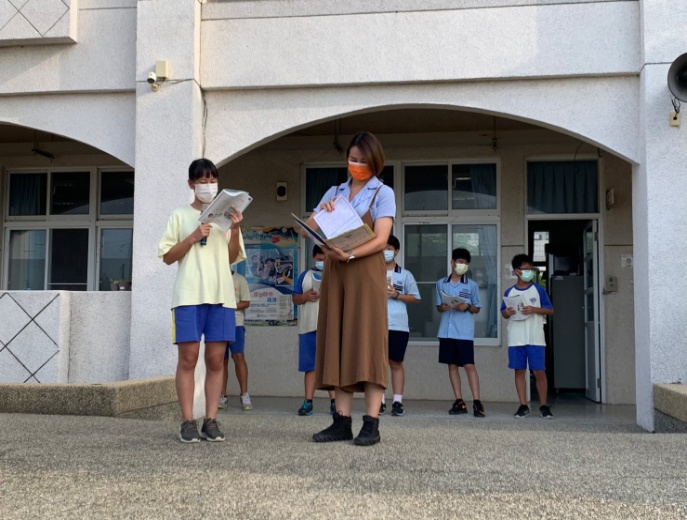 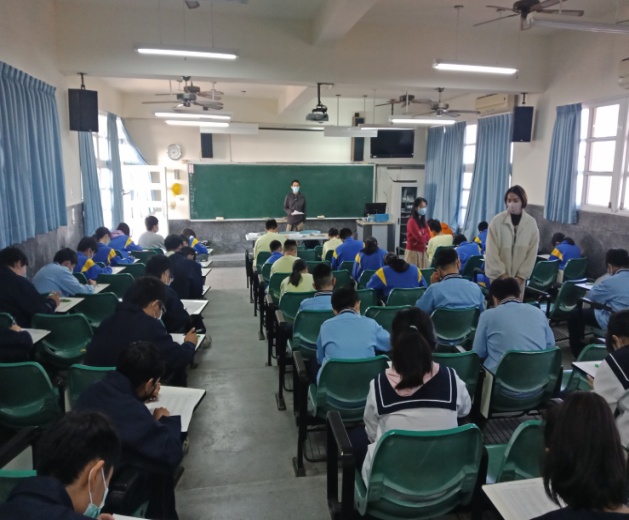 說明:晨間英語活動( 英語抽背)說明:晨間英語活動( 英語抽背)說明:晨間英語活動(聽寫練習))說明:晨間英語活動(聽寫練習))說明:晨間英語活動(聽寫練習))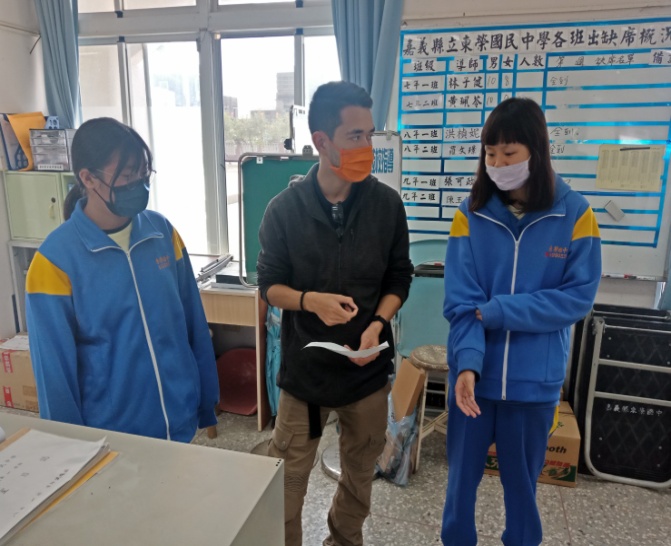 照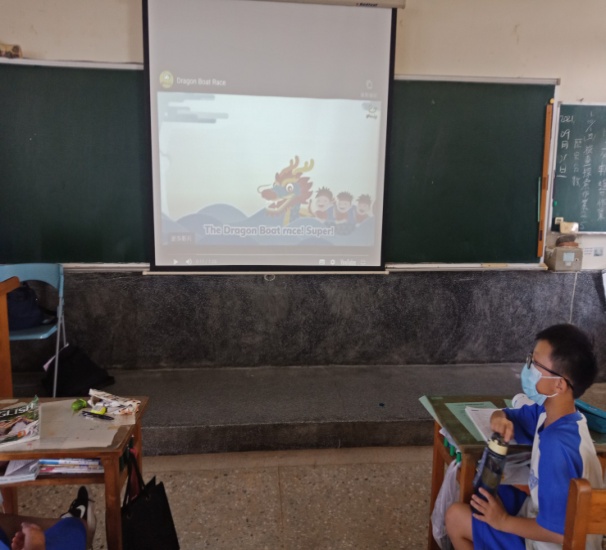 照照說明:英語廣播節目(聖誕歌曲歡唱+歌詞賞析)說明:英語廣播節目(聖誕歌曲歡唱+歌詞賞析)說明:英語歌曲(中西節慶)說明:英語歌曲(中西節慶)說明:英語歌曲(中西節慶)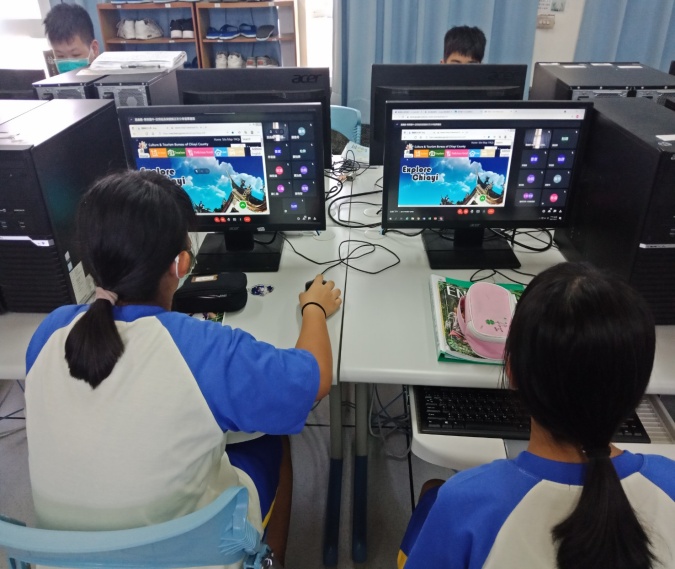 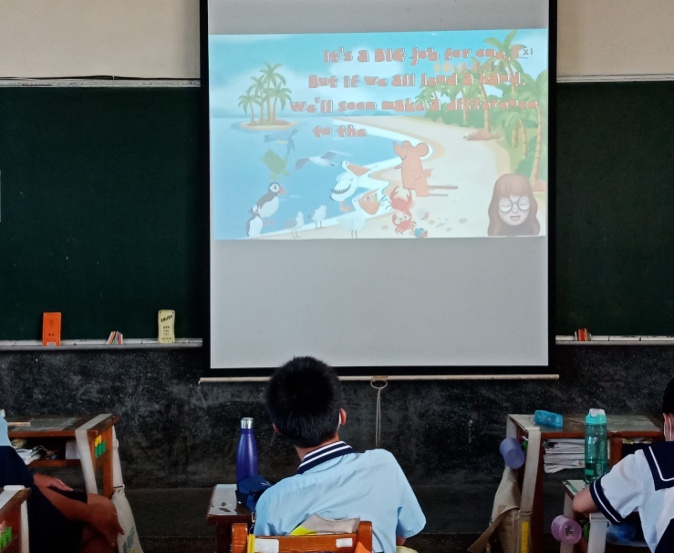 說明:資訊融入英語(嘉義縣文化局網站-認識東石鄉 )說明:資訊融入英語(嘉義縣文化局網站-認識東石鄉 )說明:英語繪本(結合海洋及環保議題)說明:英語繪本(結合海洋及環保議題)說明:英語繪本(結合海洋及環保議題)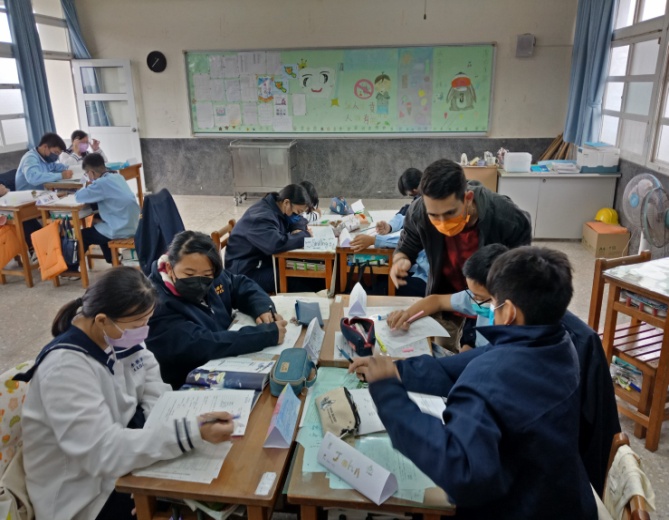 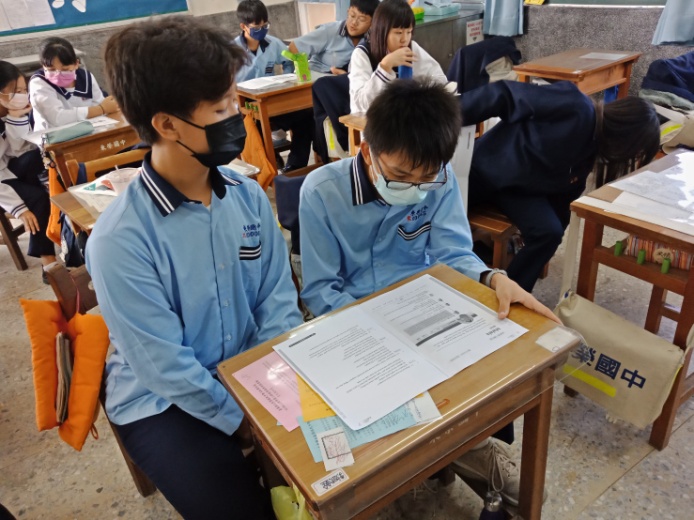 說明:英語名片製作( 單字教學及學習單完成)說明:英語閱讀( 名人文章-馬拉拉)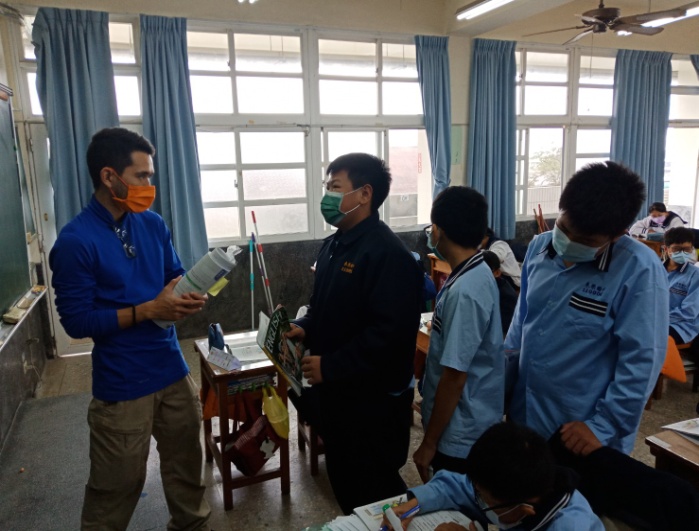 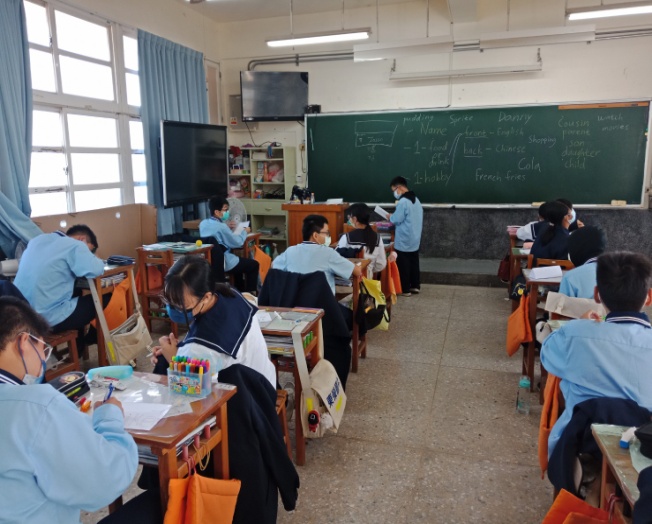 說明: 英語會話練習說明:英語名片製作(口語練習)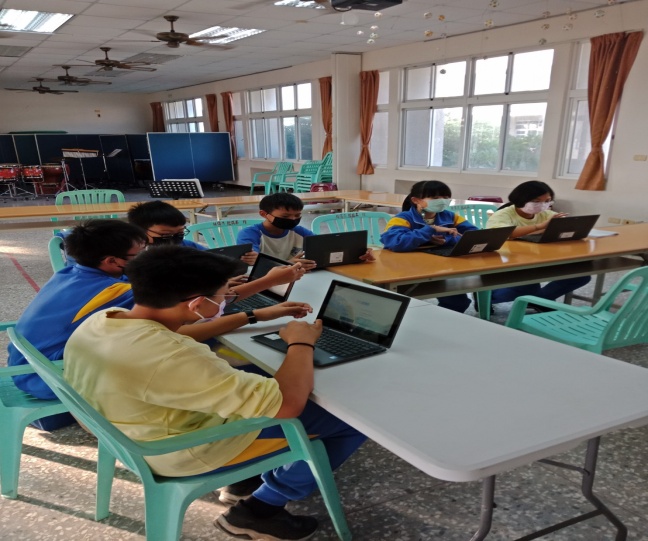 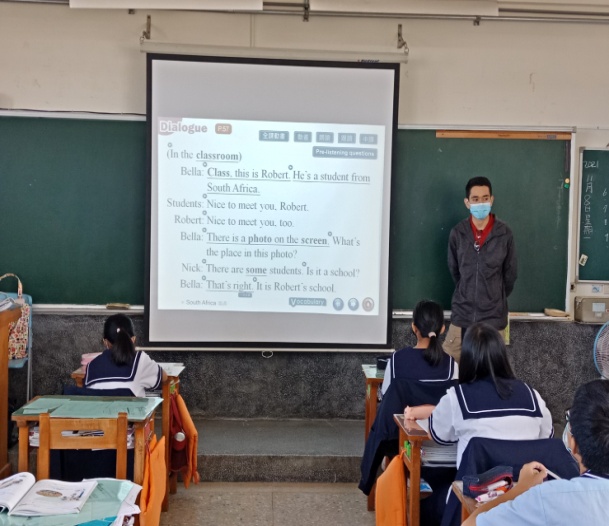 說明:資訊融入英語(Cool English-每日一句 )說明:英語對話練習